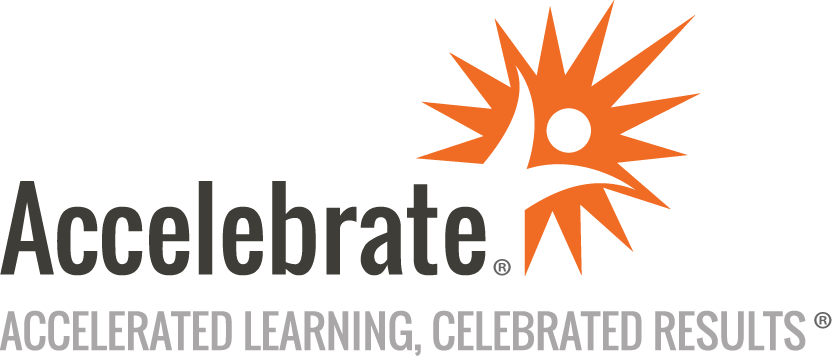 Employee Experience Platform Specialist (MS-080)Course Number: MOC-MS-080
Duration: 1 dayOverviewMicrosoft Viva is an AI-driven platform that provides organizations with personalized insights and recommendations to foster employee satisfaction and productivity. Viva integrates other Microsoft applications and has four modules: Viva Connections, Viva Insights, Viva Learning, and Viva Topics.This Microsoft Official Course (MS-080), Employee Experience Platform Specialist training, teaches attendees how to build a culture of trust and collaboration using Microsoft Viva with Microsoft 365, Teams, and SharePoint. Attendees learn how to create and manage programs for new hire onboarding, professional development, staff recognition, employee retention, and more.PrerequisitesA general understanding of Microsoft 365, Microsoft Viva, Microsoft Teams, and SharePointFamiliarity with employee experience concepts and methodologiesMaterialsAll Microsoft 365 training students receive Microsoft official courseware.For all Microsoft Official Courses taught in their entirety that have a corresponding certification exam, an exam voucher is included for each participant.Software Needed on Each Student PCAttendees will not need to install any software on their computer for this class. The class will be conducted in a remote environment that Accelebrate will provide; students will only need a local computer with a web browser and a stable Internet connection. Any recent version of Microsoft Edge, Mozilla Firefox, or Google Chrome will be fine.ObjectivesUse Microsoft Viva, Microsoft Teams, SharePoint, and Power Platform to design and manage employee experiencesIdentify requirements for designing experiences for employee onboarding, recognition, retention, and moreDesign solutions to meet these requirementsCollaborate with senior executive leadership, human resources, IT, and other departmentsContinuously improve employee experiences based on data-driven insights and feedbackOutlineDesign Digital Employee ExperiencesIntroduction to the Microsoft Viva suiteIntroduction to Viva ConnectionsPlan for Viva ConnectionsDesign Skilling and Growth Experiences with Viva LearningCreate a Featured Set of Content in Viva LearningDesign Productivity and Well-Being Experiences with Viva InsightsIntroduction to Viva TopicsPlan Roles, Automation, and Training for Viva TopicsRole of an OKR (Objectives and Key Results) ChampionLearn OKR Essentials with Viva Goals